	MĚSTO ŽATEC	USNESENÍ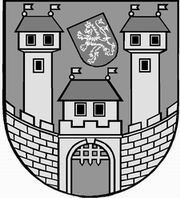 	z 	7	. jednání Rady města Žatce 	konané dne	20.3.2017Usnesení č. 	164 /17	-	205 /17	 164/17	Schválení programu	 165/17	Kontrola usnesení	 166/17	Informace o investičních akcích	 167/17	Zakázka malého rozsahu akce „Základní škola a Mateřská škola, Dvořákova	 24 a 25, Žatec – výměna oken do ulice“	 168/17	Zakázka malého rozsahu akce „Rekonstrukce dvou nohejbalových kurtů v 	areálu stadionu Mládí, Žatec“	 169/17	Zahájení výběrového řízení „ZŠ nám. 28. října, Žatec - stavební úpravy 	tělocvičny a přístavba spojovacího krčku“	 170/17	Zahájení zadávacího řízení - „Revitalizace památky č. p. 52 v Žatci 	Městská knihovna – stavební práce“	 171/17	Výběr zhotovitele akce „Domov pro seniory a Pečovatelská služba 	Šafaříkova 642, Žatec – rekonstrukce umývárny v 3. NP“	 172/17	Plánované opravy komunikací pro rok 2017	 173/17	Zahájení výběrového řízení „Oprava povrchu vozovky v úseku ul. Nákladní	 a Karla IV., Žatec“	 174/17	Dodatek č. 1 ke Smlouvě o dílo na realizaci veřejné zakázky s názvem: 	„Oprava Čeradického potoka v ř. km. 0,000-0,361“	 175/17	Dodatek č. 1 ke Smlouvě o dílo na realizaci veřejné zakázky s názvem: 	„Plánované opravy komunikací pro rok 2016, Žatec“	 176/17	Rozpočtová změna – 5. ZŠ UV lampa	 177/17	Bytové otázky	 178/17	Výpůjčka nebytových prostor v č. p. 123 nám. Svobody v Žatci	 179/17	Informace k nabytí pozemků v k. ú. Horní Halže do majetku města	 180/17	Záměr prodat pozemek zastavěné plochy st. p. č. 5202 v k. ú. Žatec	 181/17	Záměr prodat část pozemku ostatní plocha p. p. č. 1162/1 v k. ú. Bezděkov	u Žatce	 182/17	Mobilní kluziště	 183/17	Uzavření nájemní smlouvy – byty v DPS	 184/17	Souhlas s přijetím daru – PO Kamarád-LORM	 185/17	Odvod z investičního fondu organizace do rozpočtu zřizovatele – PO 	Domov pro seniory a Pečovatelská služba v Žatci	 186/17	Centrum Šafaříkova v Žatci	 187/17	Zápis dopravní komise	 188/17	Pravidla pro vyhrazování parkovacích míst	 189/17	Žádost DPÚK a.s.	 190/17	Rozpočtové změny od 01.10. do 31.12.2016	 191/17	Závěrečný účet Města Žatce za rok 2016	 192/17	Návrh na zapojení finančních prostředků nevyčerpaných v roce 2016 do 	rozpočtu roku 2017	 193/17	Smlouva o provedení přezkoumání hospodaření města	 194/17	Finanční příspěvky pro rok 2017 – sportovní organizace	 195/17	Rozpočtová změna – příspěvek na Pěstounskou péči 2017	 196/17	Komise výstavby a regenerace MPR a MPZ	 197/17	Fond regenerace Města Žatce na rok 2017	 198/17	Žádost o účelovou neinvestiční dotaci ZŠ Žatec, Komenského alej 749, 	okres Louny	 199/17	Souhlas s žádostí o podání dotace v rámci OP VVV – Šablony, Oranžové 	hřiště	 200/17	Změna odpisového plánu r. 2017 - MŠ U Jezu	 201/17	Žádost o povolení výjimky z nejvyššího počtu žáků ve třídě – ZŠ a MŠ, 	Žatec, Dvořákova 24	 202/17	Uzavření dohod o provedení práce – MŠ Žatec, Fügnerova 2051 a MŠ 	Žatec, Otakara Březiny 2769	 203/17	Zápis z komise pro kulturu a cestovní ruch	 204/17	Úprava platů ředitelek PO - ZŠ	 205/17	Doplnění programu zastupitelstva města	 164/17	Schválení programuRada města Žatce projednala a schvaluje program jednání rady města.									 T:  20.3.2017	O:	p.	HAMOUSOVÁ	 165/17	Kontrola usneseníRada města Žatce projednala a bere na vědomí kontrolu usnesení z minulých jednání rady města.									 T:  20.3.2017	O:	p.	ŠMERÁKOVÁ	 166/17	Informace o investičních akcíchRada města Žatce bere na vědomí informaci o investičních akcích.									 T:  20.3.2017	O:	p.	MAZÁNKOVÁ	 167/17	Zakázka malého rozsahu akce „Základní škola a Mateřská škola, 	Dvořákova 24 a 25, Žatec – výměna oken do ulice“Rada města Žatce schvaluje zahájení výběrového řízení a výzvu k podání nabídek na veřejnou zakázku malého rozsahu na stavební práce, zadané v souladu se Zásadami a postupy pro zadávání veřejných zakázek města Žatce na zhotovitele stavby „Základní škola a Mateřská škola, Dvořákova 24 a 25, Žatec – výměna oken do ulice“.Rada města Žatce schvaluje návrh smlouvy o dílo.Rada města Žatce schvaluje členy a náhradníky hodnotící komise, která dle zákona zároveňplní funkci komise pro otevírání obálek.	T:	28.4.2017	O:	p.	MAZÁNKOVÁ	 168/17	Zakázka malého rozsahu akce „Rekonstrukce dvou nohejbalových kurtů	 v areálu stadionu Mládí, Žatec“Rada města Žatce schvaluje zahájení výběrového řízení a výzvu k podání nabídek na veřejnou zakázku malého rozsahu na stavební práce, zadané v souladu se Zásadami a postupy pro zadávání veřejných zakázek města Žatce na zhotovitele stavby „Rekonstrukce dvou nohejbalových kurtů v areálu stadionu Mládí, Žatec“.Rada města Žatce schvaluje návrh smlouvy o dílo k předmětné zakázce.Rada města Žatce schvaluje členy a náhradníky hodnotící komise, která dle zákona zároveňplní funkci komise pro otevírání obálek.	T:	27.4.2017	O:	p.	MAZÁNKOVÁ	 169/17	Zahájení výběrového řízení „ZŠ nám. 28. října, Žatec - stavební úpravy 	tělocvičny a přístavba spojovacího krčku“Rada města Žatce schvaluje zahájení výběrového řízení, zadávací a kvalifikační dokumentaci zjednodušeného podlimitního řízení na stavební práce, zadané v souladu se zněním zákona č. 134/2016 Sb., o veřejných zakázkách v platném znění a v souladu se Zásadami a postupy pro zadávání veřejných zakázek Města Žatce na zhotovitele akce stavby „ZŠ nám. 28. října, Žatec – stavební úpravy tělocvičny a přístavba spojovacího krčku“.  Rada města Žatce schvaluje návrh Smlouvy o dílo k předmětné zakázce. Rada města Žatce schvaluje členy a náhradníky hodnotící komise, která dle zákona zároveňplní i funkci komise pro otevírání obálek.	T:	31.5.2017	O:	p.	MAZÁNKOVÁ	 170/17	Zahájení zadávacího řízení - „Revitalizace památky č. p. 52 v Žatci 	Městská knihovna – stavební práce“Rada města Žatce schvaluje zadávací a kvalifikační podmínky zjednodušeného podlimitního řízení na stavební práce podle zákona č. 134/2016 Sb., o veřejných zakázkách v platném znění v souladu se Zásadami a postupy pro zadávání veřejných zakázek Města Žatce a dle Závazných pokynů pro žadatele a příjemce podpory v programu IROP výzvy č. 13 na zhotovitele akce „Revitalizace památky č. p. 52 v Žatci Městská knihovna - stavební práce“.Rada města Žatce schvaluje text návrhu Smlouvy o dílo.Rada města Žatce schvaluje členy a náhradníky hodnotící komise, která dle zákona zároveňplní funkci komise pro otevírání obálek.	T:	31.5.2017	O:	p.	MAZÁNKOVÁ	 171/17	Výběr zhotovitele akce „Domov pro seniory a Pečovatelská služba 	Šafaříkova 642, Žatec – rekonstrukce umývárny v 3. NP“Rada města Žatce projednala a v souladu se Zásadami a postupy Města Žatec pro zadávání veřejných zakázek – veřejná zakázka malého rozsahu schvaluje pořadí na prvních dvou místech při hodnocení nabídek na akci „Domov pro seniory a Pečovatelská služba Šafaříkova 642, Žatec – rekonstrukce umývárny v 3. NP“ takto:1. REKOS – JV s.r.o., Pražská 881, Žatec, IČ 22774360 2. AZISTAV s.r.o., Dobříčany 4, Žatec, IČ 22797131.Rada města Žatce schvaluje výsledek hodnocení a posouzení nabídek stanovené hodnotící komisí.Rada města Žatce zároveň ukládá starostce města Žatce podepsat smlouvu o dílo s vítězným uchazečem.	T:	30.3.2017	O:	p.	MAZÁNKOVÁ	 172/17	Plánované opravy komunikací pro rok 2017Rada města Žatce projednala a schvaluje „Plánované opravy komunikací pro rok 2017“ dleupraveného návrhu.									 T:  31.12.2017	O:	p.	MAZÁNKOVÁ	 173/17	Zahájení výběrového řízení „Oprava povrchu vozovky v úseku ul. 	Nákladní a Karla IV., Žatec“Rada města Žatce schvaluje zahájení výběrového řízení a výzvu k podání nabídek na veřejnou zakázku malého rozsahu na stavební práce, zadané v souladu se Zásadami a postupy pro zadávání veřejných zakázek Města Žatec na zhotovitele stavby „Oprava povrchu vozovky v úseku ul. Nákladní a Karla IV., Žatec“.Rada města Žatce schvaluje návrh SoD k předmětné veřejné zakázce.Rada města Žatce schvaluje členy hodnotící komise, která zároveň plní funkci komise pro otevírání obálek.Rada města Žatce doporučuje Zastupitelstvu města Žatce schválit rozpočtovou změnu - uvolnění finančních prostředků z investičního fondu na financování akce „Oprava povrchu vozovky v úseku ul. Nákladní a Karla IV., Žatec“ v tomto znění:Výdaje: 741-6171-6901                - 2.400.000,00 Kč (IF)Výdaje: 710-2212-5171 org. 652       + 2.400.000,00 Kč (ul. Nákladní a Karla IV.).	T:	27.3.2017	O:	p.	MAZÁNKOVÁ	 174/17	Dodatek č. 1 ke Smlouvě o dílo na realizaci veřejné zakázky s názvem: 	„Oprava Čeradického potoka v ř. km. 0,000-0,361“Rada města Žatce schvaluje Dodatek č. 1 ke Smlouvě o dílo ze dne 26.10.2016 na realizaci veřejné zakázky s názvem: „Oprava Čeradického potoka v ř. km. 0,000-0,361“ a zároveň ukládá starostce města Dodatek č. 1 podepsat.	T:	18.4.2017	O:	p.	MAZÁNKOVÁ	 175/17	Dodatek č. 1 ke Smlouvě o dílo na realizaci veřejné zakázky s názvem: 	„Plánované opravy komunikací pro rok 2016, Žatec“Rada města Žatce schvaluje Dodatek č. 1 ke Smlouvě o dílo ze dne 07.11.2016 na realizaci veřejné zakázky s názvem: „Plánované opravy komunikací pro rok 2016, Žatec“ a zároveň ukládá starostce města Dodatek č. 1 podepsat.	T:	31.3.2017	O:	p.	MAZÁNKOVÁ	 176/17	Rozpočtová změna – 5. ZŠ UV lampaRada města Žatce schvaluje rozpočtovou změnu v celkové výši 338.000,00 Kč, a to čerpání finančních prostředků z rezervního fondu na nákup zařízení UV lampy pro úpravu vody v bazénu na 5. ZŠ Jižní v Žatci.Výdaje: 741-6171-5901               - 338.000,00 Kč (RF)Výdaje: 714-3113-6122, org. 53      + 338.000,00 Kč (bazén ZŠ Jižní - UV lampa).	T:	25.3.2017	O:	p.	SEDLÁKOVÁ	 177/17	Bytové otázkyRada města Žatce schvaluje prodloužení nájmu bytu č. 5 v domě č. p. 49 ul. Branka v Žatcio velikosti 1+2, nájemce fyzická osoba, na dobu určitou do 30.06.2017.Rada města Žatce schvaluje výpověď nájmu bytu č. 13 v č. p. 1604 ul. Příkrá v Žatci, o velikosti 1+1, nájemce fyzická osoba, ve smyslu § 2288 odst. 1 zákona č. 89/2012 Sb., občanský zákoník.	T:	31.3.2017	O:	p.	MAZÁNKOVÁ	 178/17	Výpůjčka nebytových prostor v č. p. 123 nám. Svobody v ŽatciRada města Žatce schvaluje výpůjčku nebytových prostor umístěných v 2. NP budovy č. p. 123 náměstí Svobody v Žatci o ploše 151,6 m2, příspěvkové organizaci Městská knihovna Žatec, IČ 49123742, za účelem zřízení výdejny knih s přístupem k internetu a veřejným informačním zdrojům, na dobu určitou po dobu rekonstrukce č. p. 52 náměstí Svobody, nejpozději do 31.01.2018.	T:	31.3.2017	O:	p.	MAZÁNKOVÁ	 179/17	Informace k nabytí pozemků v k. ú. Horní Halže do majetku městaRada města Žatce bere na vědomí informaci k nabytí části pozemku p. p. č. 204/1 trvalý travní porost dle GP č. 266-032/2016 ze dne 21.09.2016 nezapsaného v KN nově označený jako p. p. č. 204/15 o výměře 11.349 m2 a část p. p. č. 268/1 trvalý travní porost dle GP č. 266-032/2016 ze dne 21.09.2016 nezapsaného v KN nově označený jako p. p. č. 268/5 o výměře 162 m2 vše v k. ú. Horní Halže, okr. Chomutov, zaps. na LV č. 371 za účelem provozování lyžařského vleku, informace související s celoročním zajištěním údržby pozemků a provozem lyžařského vleku, včetně informace o zájmu využití tohoto sportovního zařízení žateckými školami.	T:	27.3.2017	O:	p.	MAZÁNKOVÁ	 180/17	Záměr prodat pozemek zastavěné plochy st. p. č. 5202 v k. ú. ŽatecRada města Žatce projednala a ukládá odboru rozvoje a majetku města zveřejnit po dobu 60 dnů záměr města prodat pozemek zastavěné plochy st. p. č. 5202 o výměře 212 m2 v k. ú. Žatec pod stavbou garáže za kupní cenu 95.433,00 Kč + poplatky spojené s provedením kupní smlouvy, správní poplatek katastrálnímu úřadu a daň z nabytí nemovitých věcí.									 T:  31.3.2017	O:	p.	MAZÁNKOVÁ	 181/17	Záměr prodat část pozemku ostatní plocha p. p. č. 1162/1 v k. ú. Bezděkov	 u ŽatceRada města Žatce projednala a ukládá odboru rozvoje a majetku města zveřejnit po dobu 15 dnů záměr města prodat část pozemku ostatní plocha p. p. č. 1162/1 o výměře cca 65 m2 v k. ú. Bezděkov u Žatce za kupní cenu stanovenou dle znaleckého posudku.	T:	30.4.2017	O:	p.	MAZÁNKOVÁ	 182/17	Mobilní kluzištěRada města Žatce předkládá Zastupitelstvu města Žatce varianty umístění mobilního kluziště.									 T:  27.3.2017	O:	p.	MAZÁNKOVÁ	 183/17	Uzavření nájemní smlouvy – byty v DPSRada města Žatce projednala a souhlasí s uzavřením nájemní smlouvy s fyzickou osobou (byt č. 7 o velikosti 0+1 v DPS U Hřiště 2513) s tím, že v souladu s platnými Pravidly pro přidělování bytů v DPS žadatelka uhradí jednorázový příspěvek na sociální účely ve výši 25.000,00 Kč.Rada města Žatce projednala a souhlasí s uzavřením nájemní smlouvy s fyzickou osobou (byt č. 803 o velikosti 1+1 v DPS Písečná 2820) s tím, že v souladu s platnými Pravidly pro přidělování bytů v DPS žadatelka uhradí jednorázový příspěvek na sociální účely ve výši 25.000,00 Kč.Rada města Žatce projednala a souhlasí s uzavřením nájemní smlouvy s fyzickou osobou (byt č. 106 o velikosti 1+1 v DPS Písečná 2820) s tím, že v souladu s platnými Pravidly pro řidělování bytů v DPS žadatelka uhradí jednorázový příspěvek na sociální účely ve výši 40.000,00 Kč.	T:	31.3.2017	O:	p.	SULÍKOVÁ	 184/17	Souhlas s přijetím daru – PO Kamarád-LORMRada města Žatce projednala, v souladu s ustanovením § 27, odst. 7. písm. b) zákona č. 250/2000 Sb., o rozpočtových pravidlech územních rozpočtů, ve znění pozdějších předpisů, žádost Ivany Šmejcové, pověřené řízením příspěvkové organizace Kamarád-LORM, Zeyerova 859, 438 01 Žatec, a souhlasí s přijetím věcného daru od fyzické osoby ve formě nábytku v hodnotě 17.000,00 Kč.	T:	31.3.2017	O:	p.	SULÍKOVÁ	 185/17	Odvod z investičního fondu organizace do rozpočtu zřizovatele – PO 	Domov pro seniory a Pečovatelská služba v ŽatciRada města Žatce rozhoduje, v souladu s ustanovením § 28, odst. 9. písm. b) zákona č. 250/2000 Sb., o rozpočtových pravidlech územních rozpočtů, ve znění pozdějších předpisů, o uložení odvodu příspěvkové organizaci Domov pro seniory a Pečovatelská služba v Žatci, Šafaříkova 852, Žatec z jejího fondu investic do rozpočtu zřizovatele ve výši 391.000,00 Kč.Rada města Žatce schvaluje rozpočtovou změnu ve výši 391.000,00 Kč na zapojení odvodu uloženého podle ust. § 28 odst. 9 písm. b) zákona č. 250/2000 Sb., o rozpočtových pravidlech územních rozpočtů, ve znění pozdějších předpisů, příspěvkové organizaci Domov pro seniory a Pečovatelská služba v Žatci, Šafaříkova 852, Žatec do rozpočtu města:Příjmy: 728-4350-2122, org. 508             + 391.000,00 Kč (odvod z FI DD)Výdaje: 739-3613-5171, org. 810             + 391.000,00 Kč (DD - umývárny v 3. NP).	T:	31.3.2017	O:	p.	SEDLÁKOVÁ	 186/17	Centrum Šafaříkova v ŽatciRada města Žatce projednala a doporučuje Zastupitelstvu města Žatce schválit Transformační plán Domova se zvláštním režimem v Žatci, provozovaný Domovem pro seniory a Pečovatelskou službou v Žatci, příspěvkovou organizací města.	T:	27.3.2017	O:	p.	SULÍKOVÁ	 187/17	Zápis dopravní komise1.1.	Rada města Žatce projednala a bere na vědomí zápis z jednání dopravní komise ze dne 08.03.2017.1.2.	Rada města Žatce projednala usnesení dopravní komise č. 19/17 a schvaluje přemístění radarového měřiče rychlosti z ulice Stavbařů do ulice Lounská v Žatci.1.3.	Rada města Žatce projednala usnesení dopravní komise č. 21/17 a neschvaluje vyznačení vodorovné dopravní značky č. V12c před vjezdem do č. p. 1430 v ul. Otokara Březiny v Žatci.1.4.	Rada města Žatce projednala usnesení dopravní komise č. 22/17 a neschvaluje vyznačení vodorovné dopravní značky č. V12c u výjezdu a naproti výjezdu z garáže u č. p. 758 v ul. Nádražní schody v Žatci.1.5.	Rada města Žatce projednala usnesení dopravní komise č. 23/17 a schvaluje konečné dopravní značení na Kamenném vršku etapy č. 3, část B u p. p. č. 4646/20 v k. ú. Žatec.1.6.	Rada města Žatce projednala usnesení dopravní komise č. 25/17 a schvaluje studii na řešení nových parkovacích míst v ulici Stavbařů a dále souhlasí s tím, aby v rámci přípravytéto investice byla současně jako samostatná etapa projektově připravena oprava nevyhovujícího povrchu celé vozovky ul. Stavbařů a Pekárenská vyfrézováním stávajícího povrchu a položením nového asfaltového koberce.									 T:  30.3.2017	O:	p.	DOBRUSKÝ	 188/17	Pravidla pro vyhrazování parkovacích místRada města Žatce projednala a schvaluje Pravidla pro vyhrazování parkovacích míst, kterými se ruší pravidla schválená usnesením č. 847/13 ze dne 19.11.2013.									 T:  25.3.2017	O:	p.	DOBRUSKÝ	 189/17	Žádost DPÚK a.s.Rada města Žatce projednala žádost společnosti DPÚK a.s. a neschvaluje vyřazení zastávky „Žatec, autobusové nádraží“ z jízdního řádu MHD.									 T:  30.3.2017	O:	p.	DOBRUSKÝ	 190/17	Rozpočtové změny od 01.10. do 31.12.2016Rada města Žatce bere na vědomí přehled vnitřních rozpočtových změn, schválených příkazci a správci jednotlivých kapitol rozpočtu, za období 01.10. – 31.12.2016.Rada města Žatce předkládá Zastupitelstvu města Žatce přehled rozpočtových změn, schválených Radou města Žatce, za období 01.10. – 31.12.2016.	T:	27.3.2017	O:	p.	SEDLÁKOVÁ	 191/17	Závěrečný účet Města Žatce za rok 2016Rada města Žatce projednala Závěrečný účet Města Žatce za rok 2016 a doporučuje Zastupitelstvu města Žatce vyjádřit souhlas s celoročním hospodařením Města Žatce za rok 2016, a to bez výhrad.Zároveň doporučuje Zastupitelstvu města Žatce vzít na vědomí Zprávu nezávislého auditora o přezkoumání hospodaření Města Žatce v roce 2016 s vyjádřením, že nebyly zjištěny žádné chyby a nedostatky.	T:	27.3.2017	O:	p.	SEDLÁKOVÁ	 192/17	Návrh na zapojení finančních prostředků nevyčerpaných v roce 2016 do 	rozpočtu roku 2017Rada města Žatce projednala a doporučuje Zastupitelstvu města Žatce schválit zapojení finančních prostředků nevyčerpaných v roce 2016 do rozpočtu Města Žatce roku 2017 dlepředloženého návrhu.									 T:  27.3.2017	O:	p.	SEDLÁKOVÁ	 193/17	Smlouva o provedení přezkoumání hospodaření městaRada města Žatce schvaluje dle § 42 odst. 1 zákona č. 128/2000 Sb. o obcích (obecní zřízení), v platném znění, uzavření Smlouvy o provedení přezkoumání hospodaření města Žatce za rok 2017 se společností LN AUDIT s.r.o., Louny, Na Valích 510.	T:	31.3.2017	O:	p.	SEDLÁKOVÁ	 194/17	Finanční příspěvky pro rok 2017 – sportovní organizaceRada města Žatce schvaluje dle ust. § 85 písmene c) a § 102 odst. 3 zákona č. 128/2000 Sb., o obcích (obecní zřízení), ve znění pozdějších předpisů, poskytnutí dotací sportovním organizacím a sportovcům pro rok 2017 do výše 50.000,00 Kč dle předloženého návrhu č. 1.Rada města Žatce projednala a doporučuje Zastupitelstvu města Žatce dle § 85 odst. c) zákona č. 128/2000 Sb., o obcích (obecní zřízení), ve znění pozdějších předpisů, schválit poskytnutí dotací sportovním organizacím pro rok 2017 nad 50.000,00 Kč dle předloženého návrhu č. 2.Návrh dotací je v souladu se zápisem z jednání komise tělovýchovy a sportu.Dále Rada města Žatce projednala a bere na vědomí zápis z jednání komise tělovýchovy a sportu ze dne 08.02.2017 a 09.03.2017. Komise tělovýchovy a sportu přijala toto usnesení: „Komise tělovýchovy a sportu doporučuje Radě města Žatec zvážit možnost vypracovat projektovou dokumentaci na Multifunkční halu v Žatci v lokalitě Nákladní ul. – pod hradbami“.Dále Rada města Žatce schvaluje rozpočtovou změnu:Výdaje: 741-3419-5222        - 18.000,00 KčVýdaje: 741-3419-5221        + 10.000,00 KčVýdaje: 741-3419-5212        +  8.000,00 Kč.	T:	27.3.2017	O:	p.	SEDLÁKOVÁ	 195/17	Rozpočtová změna – příspěvek na Pěstounskou péči 2017Rada města Žatce schvaluje rozpočtovou změnu ve výši 1.632.000,00 Kč, a to zapojení účelového státního příspěvku do rozpočtu města.ÚZ 13 010 – státní příspěvek Úřadu práce ČR na výkon pěstounské péče dle zákona č. 359/1999 Sb., o sociálně-právní ochraně dětí, ve znění pozdějších předpisů, na pokrytí nákladů na zajišťování pomoci osobám pečujícím, osobám v evidenci a svěřeným dětem, jakož i na provádění dohledu nad výkonem pěstounské péče v celkové výši 1.632.000,00 Kč.	T:	31.3.2017	O:	p.	SEDLÁKOVÁ	 196/17	Komise výstavby a regenerace MPR a MPZRada města Žatce projednala a bere na vědomí zápis z jednání komise výstavby a regenerace MPR a MPZ, konané dne 01.03.2017.									 T:  20.3.2017	O:	p.	ŠPIČKA	 197/17	Fond regenerace Města Žatce na rok 2017Rada města Žatce doporučuje Zastupitelstvu města Žatce schválit rozdělení finančních prostředků z Fondu regenerace Města Žatce na rok 2017 dle předloženého návrhu:Fond regenerace Města Žatce – rok 2017	T:	27.3.2017	O:	p.	HAVELKA	 198/17	Žádost o účelovou neinvestiční dotaci ZŠ Žatec, Komenského alej 749, 	okres LounyRada města Žatce projednala žádost ředitele Základní školy Žatec, Komenského alej 749, okres Louny a doporučuje Zastupitelstvu města Žatce schválit účelovou neinvestiční dotaci na výměnu ústředny EZS včetně příslušenství ve výši 111.000,00 Kč.V případě schválení poskytnutí účelové neinvestiční dotace Zastupitelstvem města Žatce schvaluje Rada města Žatce rozpočtovou změnu ve výši 111.000,00 Kč:Výdaje: 741-6171-5901                    - 111.000,00 Kč (čerpání RF)Výdaje: 714-3113-5331-org. 552          + 111.000,00 Kč (účelová neinvestiční dotace).	T:	27.3.2017	O:	p.	HAVELKA	 199/17	Souhlas s žádostí o podání dotace v rámci OP VVV – Šablony, Oranžové 	hřištěRada města Žatce souhlasí s podáním žádosti Základní školy Žatec, Komenského alej 749,okres Louny do dotačního programu MŠMT v rámci projektu OP VVV na částku 1.802.893,00 Kč bez spoluúčasti zřizovatele. Název výzvy: Výzva č. 02_16_022 „Podpora škol formou projektů zjednodušeného vykazování – šablony pro MŠ a ZŠ pro méně rozvinutý region v prioritní ose 3 OP“, název projektu: „Poctivou přípravou ke kvalitě“. Dále Rada města Žatce souhlasí s podáním žádosti Základní školy Žatec, Komenského alej 749, okres Louny o podporu z dotačního programu Oranžové hřiště od Nadace ČEZ na částku 1.184.550,00 Kč bez spoluúčasti zřizovatele na vybudování lanového hřiště. 	T:	24.3.2017	O:	p.	HAVELKA	 200/17	Změna odpisového plánu r. 2017 - MŠ U JezuRada města Žatce v souladu s ustanovením § 31 odst. 1 písm. a) zákona č. 250/2000 Sb., o rozpočtových pravidlech územních rozpočtů, ve znění pozdějších předpisů, schvaluje změnu odpisového plánu dlouhodobého majetku na rok 2017 u PO Mateřská škola Žatec, U Jezu 2903, okres Louny, a to ve výši 37.780,00 Kč.	T:	27.3.2017	O:	p.	HAVELKA	 201/17	Žádost o povolení výjimky z nejvyššího počtu žáků ve třídě – ZŠ a MŠ, 	Žatec, Dvořákova 24Rada města Žatce projednala žádost statutárního zástupce Základní školy a Mateřské školy, Žatec, Dvořákova 24, okres Louny Mgr. Radky Vlčkové a povoluje výjimku z nejvyššího počtu žáků ve třídě ve školním roce 2016/2017 dle ust. § 23 odst. 5 zákona č. 561/2004 Sb., o předškolním, základním, středním, vyšším odborném a jiném vzdělávání (školský zákon), ve znění pozdějších předpisů a dle ust. § 25 odst. 1 vyhlášky č. 27/2016 Sb., o vzdělávání žáků se speciálními vzdělávacími potřebami a žáků nadaných, ve znění pozdějších předpisů, a to ze 14 na 15 žáků v součásti ZŠ s lehkým mentálním postižením, za předpokladu, že zvýšení počtu nebude na újmu kvalitě vzdělávací činnosti a budou splněny podmínky bezpečnosti a ochrany zdraví.	T:	28.3.2017	O:	p.	HAVELKA	 202/17	Uzavření dohod o provedení práce – MŠ Žatec, Fügnerova 2051 a MŠ 	Žatec, Otakara Březiny 2769Rada města Žatce projednala žádost Mgr. Ludmily Jurášové, ředitelky Mateřské školy Žatec, Otakara Březiny 2769, okres Louny a Mgr. Jany Hribové, ředitelky Mateřské školy Žatec, Fügnerova 2051, okres Louny a na základě § 102 odst. 2 písmeno b) zákona č. 128/2000 Sb. o obcích v platném znění, schvaluje uzavření dohod o provedení práce s Mgr. Jurášovou a s Mgr. Hribovou a pověřuje starostku města podpisem dohod.	T:	25.3.2017	O:	p.	HAVELKA	 203/17	Zápis z komise pro kulturu a cestovní ruchRada města Žatce bere na vědomí zápis z komise pro kulturu a cestovní ruch ze dne 28.02.2017.	T:	20.3.2017	O:	p.	ŠPIČKA	 204/17	Úprava platů ředitelek PO - ZŠRada města Žatce projednala a schvaluje úpravu platu ředitelky PO Základní školy Žatec, nám. 28. října 1019, okres Louny Mgr. Jany Hassmanové a ředitelky PO Mateřské školy Žatec, Studentská 1230, okres Louny Mgr. Renaty Říhové v souladu se zákonem č. 262/2006 Sb., nařízením vlády č. 564/2006 Sb. a Pravidly Rady Města Žatce pro stanovení platu ředitelů škol zřizovaných Městem Žatec s účinností od 01.03.2017.	T:	31.3.2017	O:	p.	HAMOUSOVÁ	 205/17	Doplnění programu zastupitelstva městaRada města Žatce bere na vědomí doplnění programu zastupitelstva města, konaného dne 27.03.2017 od 18:00 hodin:- Informace k nabytí pozemků v k. ú. Horní Halže do majetku města- Rozpočtová změna - uvolnění finančních prostředků z investičního fondu na financování akce „Oprava povrchu vozovky v úseku ul. Nákladní a Karla IV., Žatec“- Návrh na změnu ÚP Žatec - právní stav po změně č. 5  - p. p. č. 1862/1 a 1862/5 k. ú. Žatec- Centrum Šafaříkova v Žatci- Mobilní kluziště- Finanční příspěvky pro rok 2017 – sportovní organizace - Žádost o účelovou neinvestiční dotaci ZŠ Žatec, Komenského alej 749, okres Louny.	T:	27.3.2017	O:	p.	HAMOUSOVÁ	 Starostka	Místostarostka	 Mgr. Zdeňka Hamousová v. r.	Jana Nováková v. r.Za správnost vyhotovení: Pavlína KloučkováUpravená verze dokumentu z důvodu dodržení přiměřenosti rozsahu zveřejňovaných osobních údajů podle zákona č. 101/2000 Sb., o ochraně osobních údajů v platném znění.hlasůHamousováNovákováŠpičkaHladkýKrčmárikMalířováŘáhapro6//////omluvenproti-zdržel se-hlasůHamousováNovákováŠpičkaHladkýKrčmárikMalířováŘáhapro6//////omluvenproti-zdržel se-hlasůHamousováNovákováŠpičkaHladkýKrčmárikMalířováŘáhapro6//////omluvenproti-zdržel se-hlasůHamousováNovákováŠpičkaHladkýKrčmárikMalířováŘáhapro6//////omluvenproti-zdržel se-hlasůHamousováNovákováŠpičkaHladkýKrčmárikMalířováŘáhapro6//////omluvenproti-zdržel se-hlasůHamousováNovákováŠpičkaHladkýKrčmárikMalířováŘáhapro4////omluvenproti-zdržel se2//hlasůHamousováNovákováŠpičkaHladkýKrčmárikMalířováŘáhapro6//////omluvenproti-zdržel se-hlasůHamousováNovákováŠpičkaHladkýKrčmárikMalířováŘáhapro6//////omluvenproti-zdržel se-hlasůHamousováNovákováŠpičkaHladkýKrčmárikMalířováŘáhapro6//////omluvenproti-zdržel se-hlasůHamousováNovákováŠpičkaHladkýKrčmárikMalířováŘáhapro6//////omluvenproti-zdržel se-hlasůHamousováNovákováŠpičkaHladkýKrčmárikMalířováŘáhapro6//////omluvenproti-zdržel se-hlasůHamousováNovákováŠpičkaHladkýKrčmárikMalířováŘáhapro6//////omluvenproti-zdržel se-hlasůHamousováNovákováŠpičkaHladkýKrčmárikMalířováŘáhapro6//////omluvenproti-zdržel se-hlasůHamousováNovákováŠpičkaHladkýKrčmárikMalířováŘáhapro6//////omluvenproti-zdržel se-hlasůHamousováNovákováŠpičkaHladkýKrčmárikMalířováŘáhapro6//////omluvenproti-zdržel se-hlasůHamousováNovákováŠpičkaHladkýKrčmárikMalířováŘáhapro6//////omluvenproti-zdržel se-hlasůHamousováNovákováŠpičkaHladkýKrčmárikMalířováŘáhapro5/////omluvenproti-zdržel se1/hlasůHamousováNovákováŠpičkaHladkýKrčmárikMalířováŘáhapro6//////omluvenproti-zdržel se-hlasůHamousováNovákováŠpičkaHladkýKrčmárikMalířováŘáhapro6//////omluvenproti-zdržel se-hlasůHamousováNovákováŠpičkaHladkýKrčmárikMalířováŘáhapro6//////omluvenproti-zdržel se-hlasůHamousováNovákováŠpičkaHladkýKrčmárikMalířováŘáhapro6//////omluvenproti-zdržel se-hlasůHamousováNovákováŠpičkaHladkýKrčmárikMalířováŘáhapro6//////omluvenproti-zdržel se-hlasůHamousováNovákováŠpičkaHladkýKrčmárikMalířováŘáhapro6//////omluvenproti-zdržel se-hlasůHamousováNovákováŠpičkaHladkýKrčmárikMalířováŘáhapro4////omluvenproti-zdržel se2//hlasůHamousováNovákováŠpičkaHladkýKrčmárikMalířováŘáhapro6//////omluvenproti-zdržel se-hlasůHamousováNovákováŠpičkaHladkýKrčmárikMalířováŘáhapro6//////omluvenproti-zdržel se-hlasůHamousováNovákováŠpičkaHladkýKrčmárikMalířováŘáhapro6//////omluvenproti-zdržel se-hlasůHamousováNovákováŠpičkaHladkýKrčmárikMalířováŘáhapro6//////omluvenproti-zdržel se-hlasůHamousováNovákováŠpičkaHladkýKrčmárikMalířováŘáhapro6//////omluvenproti-zdržel se-hlasůHamousováNovákováŠpičkaHladkýKrčmárikMalířováŘáhapro6//////omluvenproti-zdržel se-hlasůHamousováNovákováŠpičkaHladkýKrčmárikMalířováŘáhapro6//////omluvenproti-zdržel se-hlasůHamousováNovákováŠpičkaHladkýKrčmárikMalířováŘáhapro6//////omluvenproti-zdržel se-hlasůHamousováNovákováŠpičkaHladkýKrčmárikMalířováŘáhapro6//////omluvenproti-zdržel se-Poř. čísloObjektCharakteristika obnovyCelkové náklady akcePříspěvek z Fondu regenerace Města Žatce (40 %) - zaokrouhlen na celé tisícePodíl vlastníka1.st. p. č. 348/2Obnova fasády, klempířských a zámečnických konstrukcí, kam. dlažba a nové omítky a podhled v podloubí598.808,00240.000,00358.808,002.č. p. 96Oprava fasády včetně doplnění šambrán kolem oken a zhotovení římsy, propojení kamenné sochy s arkýřem92.000,0037.000,0055.000,003.č. p. 148Výměna střešní krytiny domu273.088,84109.000,00164.088,844.č. p. 353Obnova boční fasády domu a vstupních vrat340.996,50136.000,00204.996,505.č. p. 948Oprava fasády   1.179.776,95472.000,00707.776,95CELKEMCELKEMCELKEM2.484.670,29994.000,001.490.670,29hlasůHamousováNovákováŠpičkaHladkýKrčmárikMalířováŘáhapro6//////omluvenproti-zdržel se-hlasůHamousováNovákováŠpičkaHladkýKrčmárikMalířováŘáhapro6//////omluvenproti-zdržel se-hlasůHamousováNovákováŠpičkaHladkýKrčmárikMalířováŘáhapro6//////omluvenproti-zdržel se-hlasůHamousováNovákováŠpičkaHladkýKrčmárikMalířováŘáhapro6//////omluvenproti-zdržel se-hlasůHamousováNovákováŠpičkaHladkýKrčmárikMalířováŘáhapro6//////omluvenproti-zdržel se-hlasůHamousováNovákováŠpičkaHladkýKrčmárikMalířováŘáhapro6//////omluvenproti-zdržel se-hlasůHamousováNovákováŠpičkaHladkýKrčmárikMalířováŘáhapro6//////omluvenproti-zdržel se-hlasůHamousováNovákováŠpičkaHladkýKrčmárikMalířováŘáhapro6//////omluvenproti-zdržel se-hlasůHamousováNovákováŠpičkaHladkýKrčmárikMalířováŘáhapro6//////omluvenproti-zdržel se-